Welcome to the latest version of Collections MOSAiC - v12.48Collections MOSAiC has been designed in such a way that improvements to the system and resolution of problems can be applied to your system with the minimum of effort and disruption, only requiring a small amount of technical expertise.  You do not need to be an IT “expert”.The update process is cumulative.  You do not need to apply every update that you receive. If you receive an update and you have not yet got around to applying the previous update, ignore that previous update.  Just apply the latest update (the one with the highest number) and you’re done. However, we do recommend applying each update as soon as you can, as it could include a fix to a problem you are having or even avoid you ever getting the problem.To apply the update;Firstly, ascertain whether you are running MOSAiC 32-bit or 64-bit ;Collections MOSAiC can operate in 32-bit mode or 64-bit mode. Each one of your computers is independent in this respect, so you may have some computers running in 32-bit and some in 64-bit. You need to ascertain the appropriate mode on each computer before applying the appropriate update.Method 1:Start File Explorer (My Computer) and open the Mosaic12 folder
(Usually found here – C:\ISTechnology\Mosaic12There you will see a folder called   64-bit Client   or   32-bit Client
The name of the folder tells you which mode of MOSAiC this computer requires.Or Method 2:Start MOSAiC and log in as any userClick on the Help icon on the Toolbar (Ribbon)Look at the blue writing in the top-right-hand corner of the form
The text tells you which mode of MOSAiC this computer requires.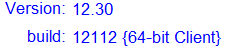 Click on Continue, then Exit MOSAiCSecondly, update the program;On each computer where you have installed the MOSAiC program:-save the appropriate update file (e.g. Mosaic12.48_UpdateClient64.zip) in the Mosaic12 folder (C:\ISTechnology\Mosaic12)Right-click on the saved zip file & choose “Extract All” (or it may be worded “Extract Here”)Check the name of the destination folder is C:\ISTechnology\Mosaic12
If the destination is C:\ISTechnology\Mosaic12\Mosaic12.48_UpdateClient 
then remove the final part of the destination, so that it only says C:\ISTechnology\Mosaic12Click on the Extract button to go ahead and do the unzipping.You should be asked to confirm that you wish to replace each of the existing files included in the update.Choose “Yes” or click on the “Replace” wording for each file to be replaced.
If you wish to add a “Visitor” login to your systemSave the MOSAiC 12 Visitor icon onto the DesktopIf you have questions at all, please email or call IST for assistance.Email: Support@ISTechnology.com.auPhone: 0403 832 527The current update version contains these improvements and fixes: -In Version 12.48 (January 2024)An issue with the checking of accidental Accession Identity duplication has now been resolved.Version 12.47 (December 2023)The Object Label prints now include the “Usual Location” field as well.The Order of the Location History entries is now (correctly) chronological.The Settings form no longer has a “Write Conflict” after occasional editing situations.Using the ALT key with the Tab number to switch between the sections of the objects form now works fully.The update of the ObjectsImagesYesNo field now functions fully on SQL Edition Clients as well as MSAccess clients.In Version 12.46 (November 2023)The program no longer allows emails to be sent to deceased Sources.MOSAiC now allows for an automatic login as “Visitor” similar to the automatic “Training” login.The ObjectsImagesYesNo field indicates whether there are any external files attached to the Item record. This is updated automatically and is available in the Export Data form.
This automatic updating was not functioning correctly. It has now been fixed.When the Accession Series is switched off, in some instances, updating the Accession Identity failed (error 2110). This has now been fixed.In Version 12.45 (October 2023)The Object Image Yes/No field on the Object records now correctly starts as NO, then updates to YES when attachments are added to the Object records.
When the only remaining attachment for an Object is removed, the Object Image Yes/No field is reverted back to NO.
>>>> When MOSAiC version 12.45 is first started, a message will appear asking you to confirm if you wish to update the data now.  Clicking Yes will automatically update this data to make sure the data is correctly set and display a message to show that it has been done.
If you choose not to update the data now, you will be asked every time you start MOSAiC until this update has been applied.The “Search ALL Fields” facility is now present for Objects (Items), Subjects, Library & Sources. A new button at the top of these forms is there to start a global search.The Attachments list now sorts by Caption (Attachment Description), then by filename. So that when there are multiple attachments with the same description, those few will sort by the filename.The Photo Number field is now available on the Minimum Object Entry form.You can now use the Mouse Wheel to scroll the text in multi-line fields such as Description.The validation of the Accession Prefix now ensures that, when the Prefix is set to Mandatory, an Accession Prefix is always entered, no matter how the Accession Identity is entered.It is no longer possible to accidentally create a Source with a last name of just  *The MOSAiC Online upload procedure now correctly includes file types other than just image files.The MOSAiC Online upload procedure now omits non-ASCII characters, as they were causing rejections.The Dublin Core export process was raising an “Invalid use of Null” error. This has now been fixed.The Close button on the Registration form is now active again.When the “Copy this Record” button is used on the Objects form, a more user-friendly option is shown, rather than the previously confusing Yes or No options.
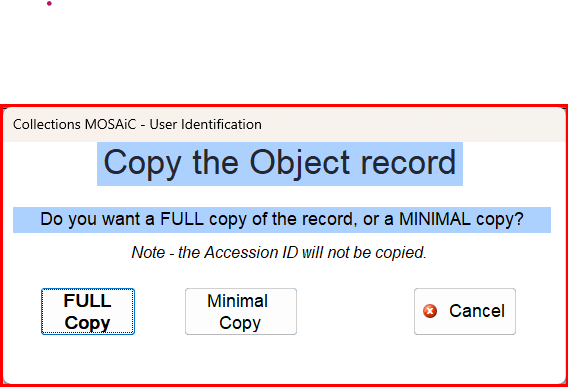 In Version 12.44  (May 2023)The ability to search for a word or phrase anywhere in the records, now exists via a “Search All Fields” button for Objects Subjects, Sources & the Library.When clicking on the Audit Date for an Item, the Audits form now does not open. Instead the User is asked whether the Item should be added to the Audit (if it is NOT already included on it), or removed (if the Item IS already included on the Audit).The drop-down lists (e.g. Current Location) are now wider, showing the appropriate code and the meaning of that code.Dimensions and Materials are now included on the Object Admin Report.The Subject Name on the Subject Report is now wider.The size of the Logo on the Acknowledgement letter has been enlarged.The Dublin Core Export no longer stops if it encounters a missing attachment.In Version 12.43  (February 2023)The drop-down lists for Subject Names and Source Names were not displaying accurately when logged in at Curators level This is now fixed.In Version 12.41  (January 2023)The sequence of the Location History records is now consistently in date located order.The view of the attachments has been improved.The Data Access Restrictions now synchronises the data records and restrictions controls when the facility is turned on. This eliminates issues when the facility is turned off for any period. This also caters for the scenario when restrictions are applied manually before the facility is turned on.The uploading process to MOSAiC Online has improved error handling and better error logging.In Version 12.40   (November 2022)Saving a report as a file – When viewing a report preview, it is now possible to save the report as a permanent file in a choice of formats (PDF, XLS etc.) 
Click this button on the Toolbar / Ribbon
You will be asked to choose the file format. 
You will then be asked what you want to call the file and where you want to save it.
NOTE – if you wish to save the report as a Microsoft Word document, save it as a PDF document, then open it in Word and save it as a Word document.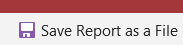 Subject Report – The Subject Report now includes the primary picture.Barcodes – The Audits  form now has a button to create a file of Barcode Numbers and a button to read a file of scanned Barcode Numbers. 
This provides the ability to conduct a stock take using a barcode scanner.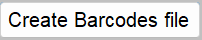 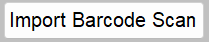 Attachments can now be searched by any part of their folder name, or by any part of the file name, or both.MOSAiC Online uploads – When an upload fails for some reason, the “Date Last Uploaded” is not updated. This enables the upload to be rerun when the failure reason(s) have been ascertained and appropriate solution(s) applied.The Associations process has been improved and several niggles repaired, including the issue of adding multiple associations to a brand new record.The Materials and Dimensions fields are now resized and remain in the Research tab, no matter whether the History and research tabs are combined or not.The Objects form and Find Objects form are now more consistent, especially when changing the “Combine History & Research” setting is changed. The Historical Details field appears correctly, regardless of the combined tabs setting.Conservation history Details can now be inserted & edited by Staff-level users as well as Curators.Image Previews on the Objects form are now larger.The Image Preview now (correctly) disappears after removing an attachment link.Searching for Subjects via their attachments now works correctly.Several improvements have been made to the Objects form when viewed by Visitors.Search All Fields no longer raises an error when too many records match the criteria.Staff records can now be edited by Staff-level users (but not the login details of other staff members)The Administration Reports now work fully, without a “Too few parameters” error. The Administration form has a new button, allowing advanced users to edit the record selection criteria.When using the Subject Name “Already Exists?” button to see if the desired Subject is already on file, multiple matches are now shown, not just the 1st match.In Version 12.35   (August 2022)In Datasheet View, the automatic resizing of the column widths is visually awkward when scrolling the records. This automatic resizing has been turned off.When entering a new item in Fast Item Entry, if the Accession ID is duplicated and you choose to retrieve the existing record, it is now fetched and is editable (unless it is Deaccessioned or Completed)On the Sources form, the Type of Report to print can now be changed even if the form is in Read-Only state.On the Sources Find form, the Type of Report to print can now be selected.The adding of new Subjects via the Associations form would not allow adding more than 1 new Subject. That restriction has now been removed.The drop-down list of File Numbers now works as expected, exposing all matching entries as the File Number is typed.In version 12, all logins require a password. Any user at Curators level can now set / change the password for the Visitor login.The new Attachments Report works well, but the order of images has now been enhanced to print in this sequence: Default Image first, then all others in order of - Image Caption, then Image File Name.In Version 12.34   (May 2022)Switching between Live mode and Training mode now works correctly, without the hassles when reconnecting to the live database.In Version 12.33   (May 2022)Further issues have been resolved when adding an Association to a Subject.In Audits: The Total Number of Items Sighted was incorrect. That is now fixed.Attachments: The preview now appears immediately after attaching a new image.When adding a new Subject as part of adding a new Association, an error message would arise. This is now fixed.The “Visitor” login identity no longer requires a password.In Version 12.32   (April 2022)Several issues have been resolved when adding an Association to a Subject. e.g. some situations resulted in very long pauses waiting for the list of names to pop up. 
This has been resolved.After re-establishing a broken attachment link, an extra link would be created, whereas the program should have updated the broken link. 
This is now fixed.
(If you have any extra unwanted broken links because of that issue, you will need to delete the broken links manually).The MOSAiC Online upload preferences now get saved, so they do not need to be selected each time you upload.There has been a problem in the system when 2 separate users adding new Objects at the same could inadvertently be allocated the same Accession Number when using the *
This only arises when a user has used the * to allocate the Accession Number and has not saved the record before someone else also uses the to allocate a number.
This has been resolved.
** If you suspect you may have duplicate Accession Identities in your system, please get in touch with IST    Email: Support@ISTechnology.com.auIn Version 12.31   (April 2022)Numerous improvements and fixes to the Reports, including…A new facility to print ALL Images attached to an Object or Subject record. 
“Print all Images” button is available when viewing the images via “Show Image Details”Images now print correctly on reports.The General Admin reports now print correctly.All report previews are now maximised.The Object Label Reports now function correctly.All large text fields now have scrollbarsUsing the mouse wheel to scroll through the records has been reintroducedPrinting multiple records sometimes resulted in a never-ending “Formatting Report” situation. This no longer arises.In Version 12.30   (February 2022)If a password was changed on a computer running in 32-bit mode, the password was not accepted by any computers running in 64-bit mode (and vice-versa).
 This has been corrected.
NOTE: This situation may require some users to re-establish their password.When a user tries to log in when they are also using MOSAiC on another computer, the resulting message is now more meaningful.The Access Level of the built-in “Curator” identity was set to “Curator”. It should be “Curators”. This has been corrected.Extra large images are now shown clearly within the form without disrupting the remainder of the screen.If the only change to an Object’s Location data was to change the date of the movement, the Location History was not updated. This has been corrected.When using the “Copy” facility to create a new Object record, the maximum Item Name length was 65 characters. It should be 100. This has been corrected.
In Version 12.28   (January 2022)The drop-down lists now show he Descriptive part of each entry too.
For example, When choosing an Accession Prefix, the Prefix code is shown and the Prefix meaning is shown too.All reports now open in Print Preview mode immediately.In some cases, the MOSAiC v12 installation failed to automatically install MSAccess. This has been corrected.When updating the Country in the Registration form, it mistakenly overwrote the Organisation field too. This has been corrected.An error in the v11 to v12 data transfer caused the data transfer to fail. This only affected SQL Server clients. This has been corrected. The temporary, anonymous login identity of “Staff” has now been removed to encourage users to use their own identity.
In Version 12.27   (December 2021)The Audits form contained superfluous code that caused inexplicable results when updating the results of an Audit.  This has been corrected.Customers using MOSAiC Online in v11, were not able to do any updates from v12. This has been corrected.The default Export folder still referred to the folder inside the Mosaic11 folder. 
This has been corrected.The “Browse” button for finding a folder for the Export files was unresponsive. 
This has been corrected.An error arose each time a new attachment was added to an Object record.
This has been corrected.The “Add Conservation Details” was unresponsive.
This has been corrected. The “Add Attachment” button was disabled on new Object records, until the record was re-fetched. This has been corrected.
In Version 12.26   (November 2021)Several changes were made to the Registration form to enable the MOSAiC Online registration to work fully.Changes were made to the installation kit to correctly identify whether a 32-bit or 64-bit installation was required.
In Version 12.25   (October 2021)Updates to the technology used in v12 mean that the internal facility for zooming into an image is no longer possible. It new button has now made it easier to open an image using your favourite application – with a single click.Using the Add Another button on the Subjects form did not allow for adding attachments and associations at the same time. 
This has been corrected.A superfluous error message arose when adding the first attachment to a Subject. 
This has been corrected.SQL Server users encountered a superfluous error when initially connecting to the SQL Server. This has been corrected.
In Version 12.22   (October 2021)Changes were made to make password updating possible.The Registration button now appears on the Home screen until the system is registered.The content of the “Useful Info” on the Help screen and Settings screnn has been improved.The “Add a Corresponding Contact” facility in the Sources form did not work. this has been corrected.Several changes made to facilitate the initial connection to a SQL Server.